Конспект занятия по аппликации с элементами конструирования в технике оригами в подготовительной группе (воспитатель Селиванова Н.Н)Тема: «По сказкам А.С.Пушкина. «Сказка о золотой рыбке»Цель: Продолжение формирования познавательных, конструктивных, творческих и художественных способностей детей в процессе создания различных образов, используя различные материалы и техники.Задачи: 
Образовательные:- продолжать формировать познавательные, конструктивные, творческие и художественные способности детей
- формировать интерес к творчеству великого русского поэта А. С. Пушкина посредством различных форм выразительности;- закреплять у детей умение создавать образ и сюжетную композицию, самостоятельно применяя освоенные приёмы вырезания ножницами- закреплять у детей навыки работы с разной по плотности бумагой.- формировать умение ставить собственные цели - способствовать формированию умения оценивать свою деятельность и деятельность сверстников
Развивающие:- развивать творческое воображение, фантазию- способствовать развитию художественного вкуса, творческих способностей- развивать мелкую моторику пальцев; развивать технические умения
- развивать интерес к аппликации;
Воспитательные:
-воспитывать чувство уважения и любовь к русской культуре- воспитывать у детей любознательность, взаимопомощь, навыки самооценки- воспитывать умение сосредотачиваться на поставленной задаче- воспитывать терпение, усидчивость, трудолюбие, аккуратность

Предварительная работа:
Знакомство с творчеством А. С Пушкина. Краткая биография, рассматривание портрета.
Оформление книжной выставки «Сказки А.С. Пушкина». 
Чтение сказок, рассказывание, объяснение старинных слов, просмотр мультфильмов.
Рассматривание иллюстраций и книг.Словарная работаАктивизация словаря: старче, владычица, неводОборудование: запись музыкальных произведений; золотая рыбка; схемы поэтапного изготовления рыбки; ножницами, клеем – карандашом, салфетки, доски. Ход занятия.Дети, давайте поздороваемся друг с другом. Мы говорим:«здравствуйте», что мы этим желаем людям? (ответы детей)А сейчас мы с вами сделаем глубокий вдох – вдохнем радость, хорошее настроение, удачу, а выдохнем разочарование, неуверенность, плохое настроение, уныние.И так у нас с вами хорошее настроение и мы с улыбкой принимаемся за дело.Организационный момент.Ребята, вы знаете, я сегодня в почтовом ящике детского сада нашла письмо.Оно адресовано детям нашей подготовительной группы, от Золотой рыбки, поэтому мы можем смело его прочитать.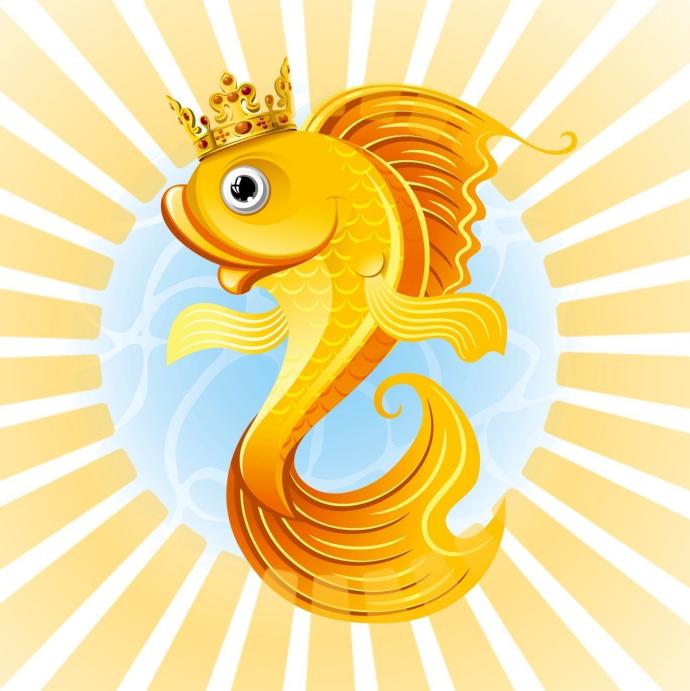 (Распечатывают и читают письмо)«Здравствуйте, ребята подготовительной группы».Пишет вам Золотая рыбка. Приплыла я к вам из волшебного подводного царства, где жило очень много различных морских животных, в том числе и рыбы. Но случилась беда, все друзья внезапно исчезли, подводное царство опустело. Больше не слышно веселого смеха.Страшно, скучно и одиноко мне там совсем. Я приплыла к вам, чтобы вы мне оказали помощь. Сделайте мне друзей- рыбок, а в моем царстве они оживут. Очень буду благодарна. С уважением, Золотая рыбка».Основная часть-Ну что, ребята, поможем Золотой рыбке? (да)Давайте вначале с вами вспомним, что мы знаем о рыбках. (ответы детей)Рыбы – настоящие водные животные. Они населяют, за редким исключением, все водоёмы земного шара, приспособились к самым разнообразным условиям водной среды.-Как вы думаете, все рыбки одинаковые или разные? Чем они отличаются?» (Формой, цветом, размером).-А чем они похожи? Что есть у всех рыбок?» (Туловище, хвост, голова, плавники, глазки, чешуя).Чем покрыта поверхность тела рыб? (Чешуёй).- Правильно.- А мы сегодня будем делать рыбок не простых, а волшебных. Подружек и помощниц золотой рыбки. Можно даже когда будете делать свою рыбку загадать желание. А вдруг оно исполниться. Наше рыбки не простые, а волшебные. Сейчас каждый приготовит себе рабочее место.- Сначала мы что берём? - Клеёнку ( ответ детей )- Зачем? - Чтоб не испачкать клеем стол ( ответ детей ) - А что ещё нам нужно?- Клей карандаш, простой карандаш, ножницы,и материал для изготовления рыбки на блюдечках. ( ответ детей )- Идите пригодовте свои места ( дети готовят места для работы ) А сейчас немного отдохнём. Физминутка.К речке быстрой мы спустились, Наклонились и умылись.Раз, два, три! Вот как славно освежились!От зелёного причала оттолкнулся пароход: раз, два!Он назад поплыл сначала: раз, два! А потом поплыл вперёд: раз, два!И поплыл, поплыл по речке, Набирая полный ход.Показ приема работы:- Посмотрите, одну подружку для Золотой рыбки я сделала.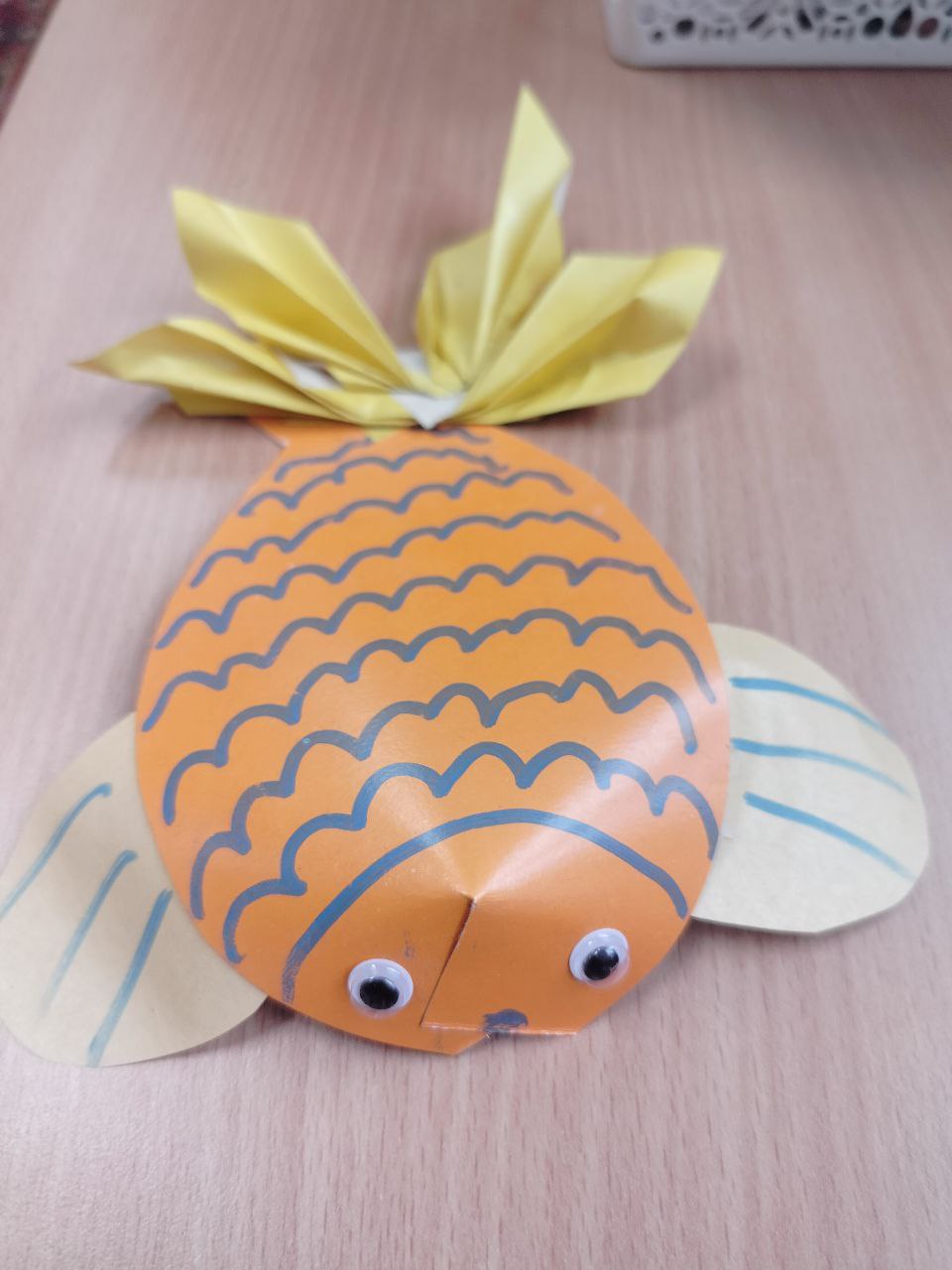 Из чего сделана рыбка? (из бумаги).Практическая часть.Воспитатель несколько раз показывает пошагово изготовление рыбки- оригами, затем детям даются готовые квадраты из цветной бумаги, с помощью воспитателя по образцу дети складывают рыбку. 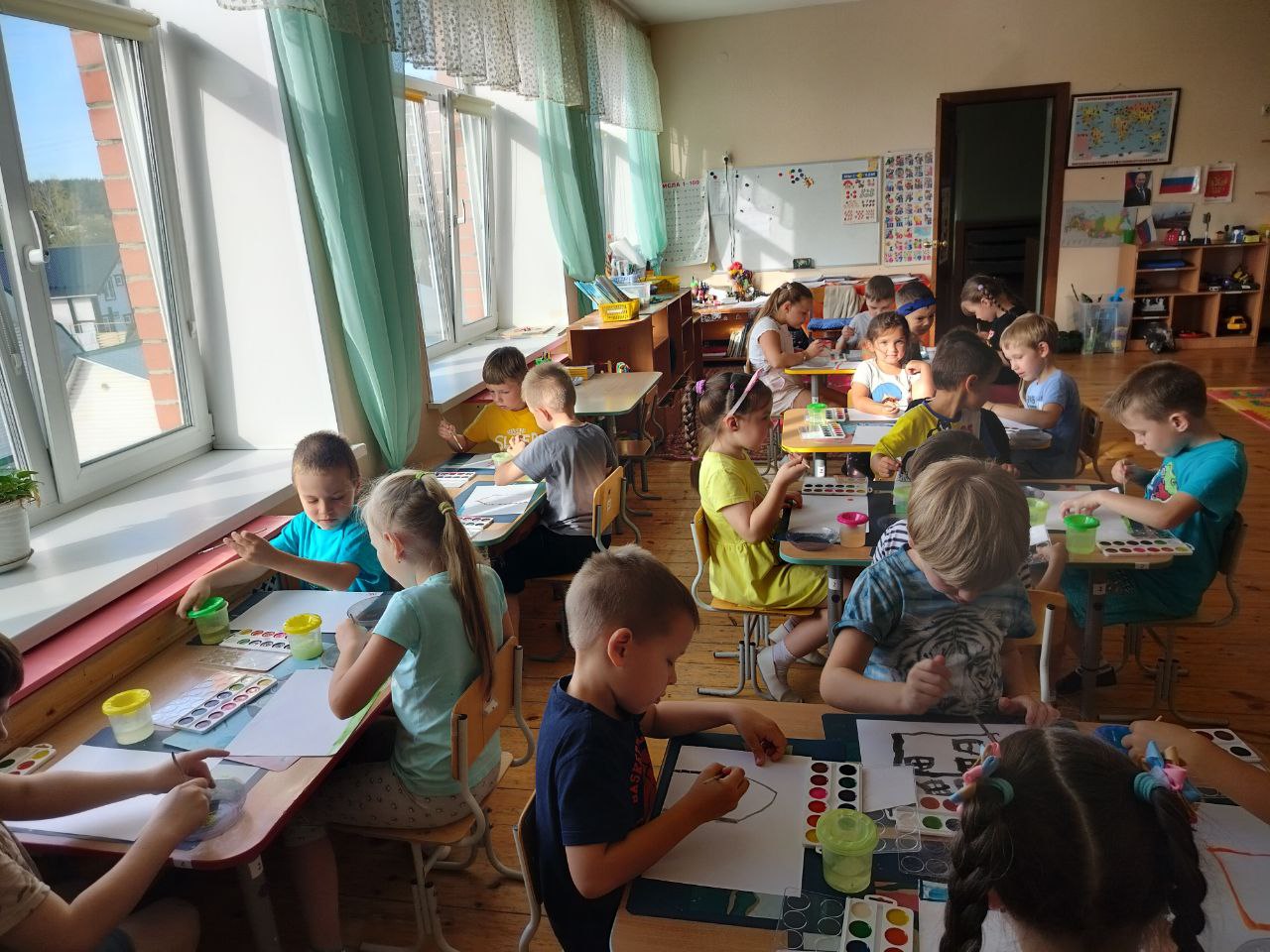 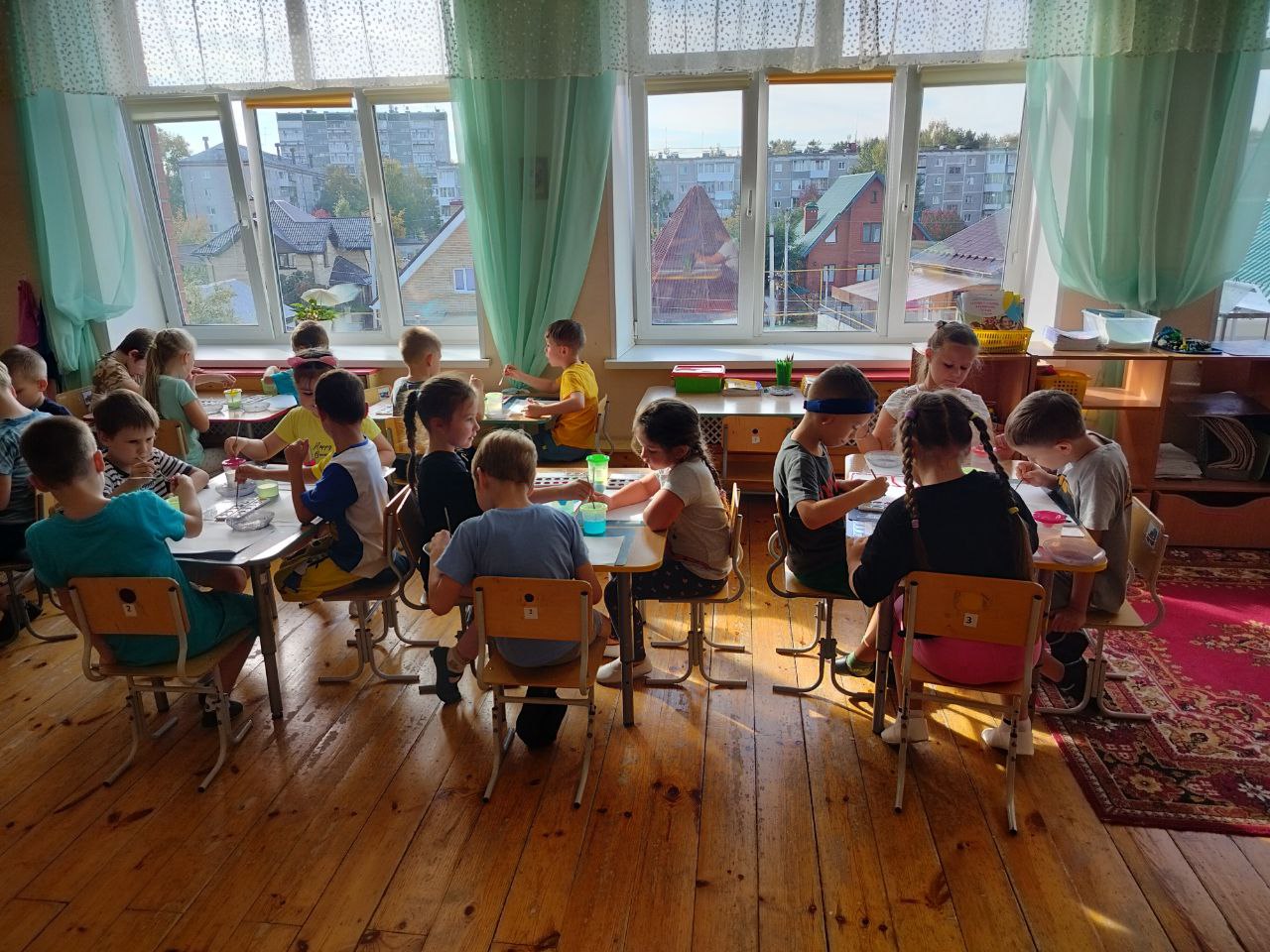 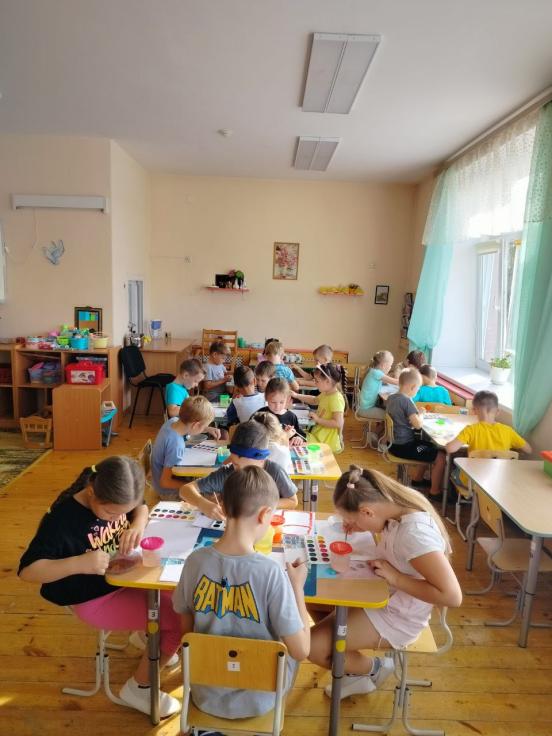 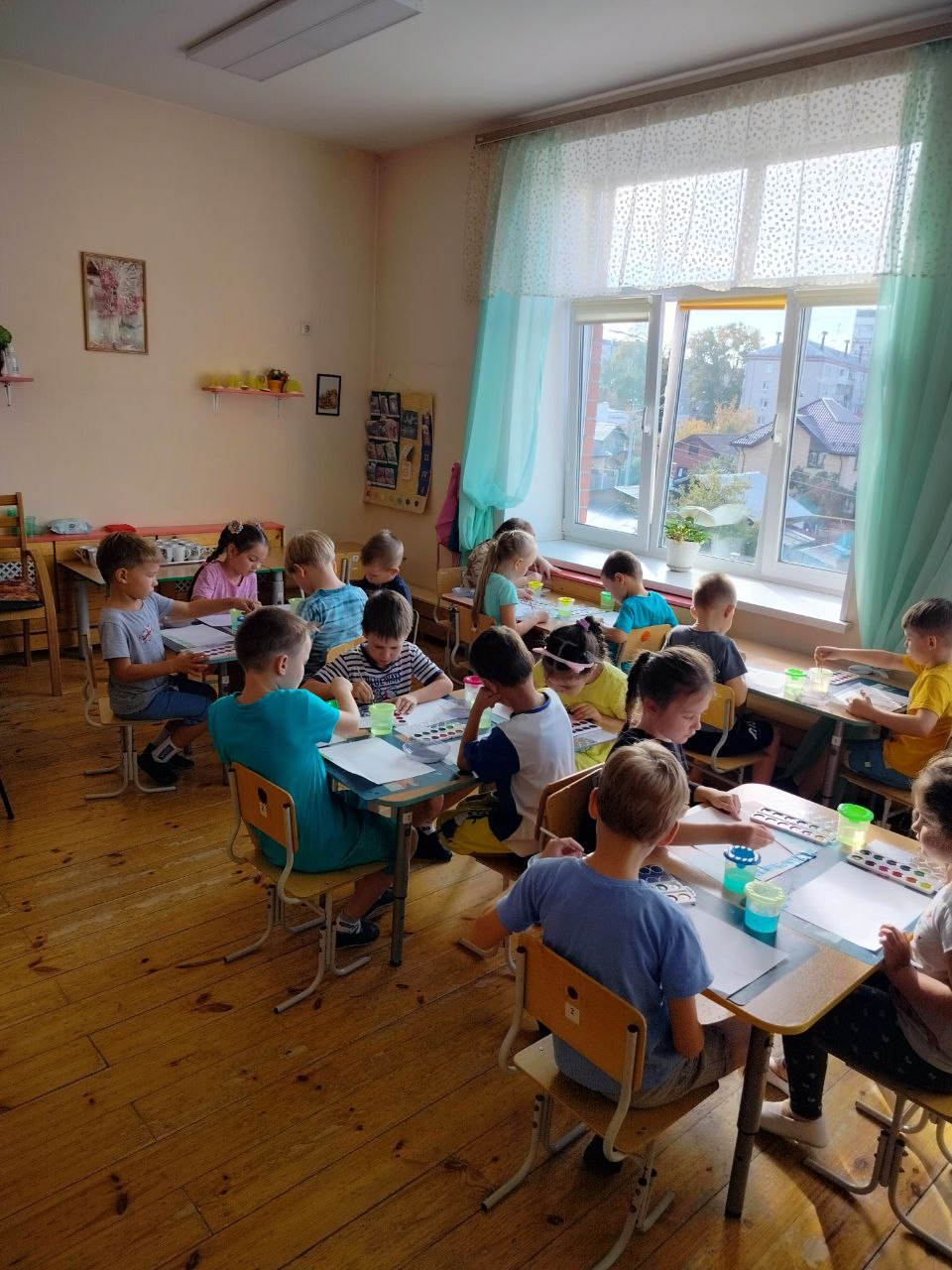 Подведение итогов.-Посмотрите ребята, какие замечательные рыбки у вас получились! Теперь Золотой рыбке точно не будет одиноко! Ведь у нее теперь есть такая замечательная компания А ребята, как вы думаете, рыбам в наших водоёмах угрожает какая-то опасность? И действительно, во многих местах уже запрещена ловля рыбы сетками, нельзя ещё глушить рыбу, из-за этого много рыбы погибает. Но не все бережно относятся к ней, не думают о последствиях. Мы с вами будем стараться беречь природу?Молодцы ребята! Спасибо вам за старание! Что мы сегодня изготовили? Что вам больше всего понравилось?